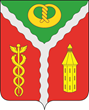 СОВЕТ НАРОДНЫХ ДЕПУТАТОВГОРОДСКОГО ПОСЕЛЕНИЯ ГОРОД КАЛАЧКАЛАЧЕЕВСКОГО МУНИЦИПАЛЬНОГО РАЙОНАВОРОНЕЖСКОЙ ОБЛАСТИРЕШЕНИЕот « 06 » апреля 2017 года                                                                                       № 254О проекте решения Совета народных депутатов городского поселения город Калач «О внесении изменений в Устав городского поселения город Калач Калачеевского муниципального района Воронежской области»В целях приведения Устава городского поселения город Калач Калачеевского муниципального района Воронежской области в соответствие с Федеральным законом от 06.10.2003 г. № 131-ФЗ «Об общих принципах организации местного самоуправления в Российской Федерации», руководствуясь Федеральным законом от 21.07.2005 г. № 97-ФЗ «О государственной регистрации  уставов муниципальных образований», Совет народных депутатов городского поселения город Калач Калачеевского муниципального района Воронежской областиР Е Ш И Л:Утвердить проект решения Совета народных депутатов городского поселения город Калач «О внесении изменений в Устав городского поселения город Калач» согласно приложения №1.Утвердить порядок учета предложений по проекту муниципального правового акта о внесении изменений и дополнений в Устав муниципального образования городское поселение город Калач Калачеевского муниципального района Воронежской области и участия граждан в его обсуждении согласно приложения № 2.Опубликовать настоящее решение в официальном периодическом издании «Вестник муниципальных правовых актов городского поселения город Калач Калачеевского муниципального района Воронежской области», а также разместить на официальном сайте администрации городского поселения город Калач в сети Интернет.Глава городского поселения город Калач Калачеевского муниципального района Воронежской области                                                                   А.А. ТрощенкоПриложение №1 к решению Совета народных депутатов городского поселения город Калач Калачеевского муниципального района Воронежской области от «____» _________ 2017 года №___СОВЕТ НАРОДНЫХ ДЕПУТАТОВГОРОДСКОГО ПОСЕЛЕНИЯ ГОРОД КАЛАЧКАЛАЧЕЕВСКОГО МУНИЦИПАЛЬНОГО РАЙОНАВОРОНЕЖСКОЙ ОБЛАСТИРЕШЕНИЕот «___»              2017 года №О внесении изменений в Устав городского поселения город Калач Калачеевского муниципального района Воронежской областиВ целях приведения Устава городского поселения город Калач Калачеевского муниципального района Воронежской области (Далее по тексту - Устава) в соответствие с Федеральным законом от 06.10.2003 г. № 131-ФЗ «Об общих принципах организации местного самоуправления в Российской Федерации», руководствуясь Федеральным законом от 21.07.2005 г. № 97-ФЗ «О государственной регистрации уставов муниципальных образований», Совет народных депутатов городского поселения город Калач Калачеевского муниципального района Воронежской областиР Е Ш И Л:1. Часть 1 статьи  38 Устава изложить в следующей редакции: «1. Органом местного самоуправления, уполномоченным на осуществление муниципального контроля на территории городского поселения, является администрация городского поселения.Должностными лицами администрации городского поселения, уполномоченными на осуществление муниципальными контроля, являются глава городского поселения, возглавляющий администрацию городского поселения, его заместитель, начальники соответствующих секторов (отделов) администрации городского поселения, главные, ведущие специалисты и специалисты этих секторов администрации городского поселения. Перечень полномочий указанных должностных лиц определяется в соответствии с муниципальными правовыми актами городского поселения.».2. Представить настоящее решение в Управление Министерства юстиции  Российской Федерации по Воронежской области для государственной регистрации.3. Настоящее решение подлежит официальному опубликованию после его государственной регистрации  в Управлении Министерства юстиции Российской Федерации по Воронежской области и вступает в силу после его официального опубликования.Глава городского поселения город КалачКалачеевского муниципального районаВоронежской области                                                                                   А.А. ТрощенкоПриложение № 2к решению Совета народных депутатов городского поселения город Калач Калачеевского муниципального района Воронежской области от ___________ 2017 г. № ______Порядок учета предложений по проекту  муниципального правового акта о внесении изменений и дополнений в Устав муниципального образования городское поселение город Калач Калачеевского муниципального района Воронежской области и участия граждан в его обсуждении.1. Проект Устава муниципального образования городское поселение город Калач (далее - проект Устава) подлежит официальному опубликованию не позднее чем за 30 дней до дня рассмотрения указанного проекта на заседании совета депутатов городского поселения город Калач с одновременным опубликованием настоящего Положения.2. Граждане, проживающие на территории городского поселения город Калач и обладающие избирательным правом, вправе принять участие в обсуждении проекта Устава путем внесения предложений к указанному проекту. Предложения принимаются администрацией городского поселения город Калач по адресу: 397600, Воронежская область, Калачеевский район, г. Калач, пл. Ленина, д.6.3. Предложения по проекту Устава принимаются администрацией городского поселения город Калач в течение 10 дней со дня опубликования проекта Устава и настоящего Положения. В предложениях должны быть указаны фамилия, имя, отчество, адрес места жительства и личная подпись гражданина (граждан). Предложения по проекту Устава вносятся в форме конкретно сформулированных положений (норм) Устава с соблюдением требований законодательной техники либо в форме обращений (писем) с изложением сути вносимого предложения.Устные предложения по проекту Устава, внесенные при обсуждении проекта на собраниях по месту жительства (работы) или в ходе публичных слушаний, учитываются организаторами собраний (публичных слушаний) и в течение трех дней передаются в администрацию городского поселения город Калач.Реестр поступивших предложений по проекту Устава, систематизированный (сгруппированный) по разделам, статьям, пунктам и подпунктам решения, представляется в Совет депутатов не позднее, чем за пять дней до дня рассмотрения вопроса о принятии Устава.Рассмотрение поступивших предложений и принятие решений о внесении изменений и дополнений (поправок) в проект Устава либо отклонении внесенных поправок осуществляются Советом депутатов в соответствии с действующим порядком принятия решений по вопросам местного значения.Решение о внесении поправок в проект Устава считается принятым, если за него проголосовало квалифицированное большинство в две трети от установленного числа депутатов Совета депутатов.